                                                                                                            Opis przedmiotu zamówienia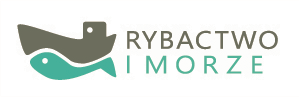 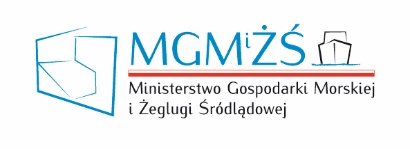 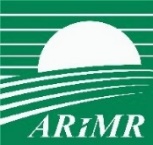 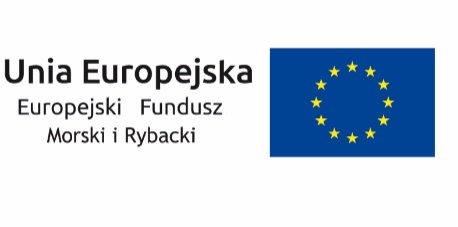 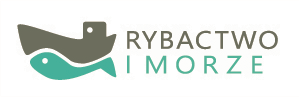 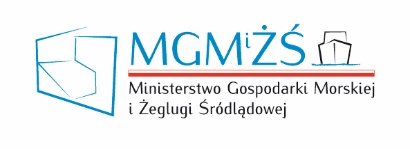 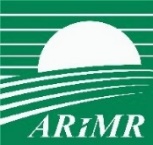 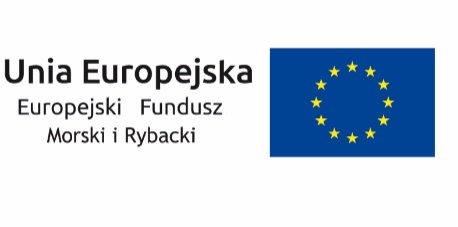 Postępowanie nr BZP.271.1.10.2023 pn.: „Sprawny dojazd – zakup samochodu do transportu osób z niepełnosprawnością”.Kody CPV34115200-8  pojazdy silnikowe do transportu mniej niż 10 osób.34115000-6  inne samochody pasażerskiePrzedmiotem niniejszego zamówienia pn. „Sprawny dojazd – zakup samochodu do transportu osób z niepełnosprawnością”.Celem zamówienia jest zakup samochodu do transportu osób z niepełnosprawnością                               z najazdem dla wózków inwalidzkich, który będzie służył najmłodszym mieszkańcom Miasta – dzieciom i uczniom świnoujskich placówek oświatowych. Zakup pojazdu to umożliwienie naszym mieszkańcom, którzy mają trudności z prawidłowym funkcjonowaniem w życiu społecznym i środowisku edukacyjnym, uczestnictwa w kształceniu specjalnym i zajęciach terapeutycznych.KRÓTKI OPIS:Samochód (bus/furgon) niezarejestrowany, nie powystawowy, fabrycznie nowy (rok produkcji 2023),  nieuszkodzony, przystosowany do przewozu 9 osób (8+1) w pozycji siedzącej lub zamiennie 8 osób (7+1) i jedna osoba na wózku. Wysokość wewnętrzna przestrzeni pasażerskiej min. 170 cm. W przestrzeni pasażerskiej 6 foteli pojedynczych w systemie szynowym, w tym 3 fotele w trzecim rzędzie na szybkozłączkach, drugi rząd siedzeń tyłem do kierunku jazdy. Układ foteli w przestrzeni kierowcy 1+2.OPIS szczegółowy:Samochód fabrycznie nowy do przewozu 9 osób (8+1) w pozycji siedzącej lub zamiennie 8 osób (7+1) i jedna osoba na wózkuSilnik: pojemność minimalna o oznaczeniu handlowym 1,9 lMoc: min. 140 KMNorma emisji spalin: min. EURO 6Skrzynia biegów: manualna 6-biegowa lub automatycznaNapęd na przednie kołaDługość pojazdu: min. 5800 mmWysokość pojazdu w przestrzeni pasażerskiej: min. 1700 mmDopuszczalna masa całkowita: do 3500 kgWspomaganie ruszania pod góręSystem ESPSystem start-stopŚwiatła dzienneImmobiliser, elektronicznyDwa składane klucze radioweMin. jeden zaczep holowniczy z przoduPoduszka powietrzna kierowcyLusterka zewnętrzne regulowane elektrycznie i ogrzewane, zintegrowane z kierunkowskazem Radio cyfrowe, gniazdo USBPrzedział pasażerski oddzielnie ogrzewany i klimatyzowanyPełne przeszklenie przedziału pasażerskiego i drzwi tylnych Drzwi boczne przesuwne (przeszklone) z prawej strony z uchwytem ułatwiającym wsiadanieDrzwi tylne – kąt otwarcia min. 180 stopniPrzestrzeń pasażerska z izolacją termo-akustyczną, podłoga pokryta wykładziną zmywalnąPodsufitka wyłożona tkaniną lub laminowanaŚciany do linii okien – tapicerka w kolorze ciemnym, materiałowa  lub laminowanaKomplet atestowanych pasów mocujących wózek inwalidzki oraz osobę na wózku, najazdy aluminiowe teleskopowe bądź rampa, szyny na całej długości podłogiWszystkie fotele z regulowanym oparciem, w ciemnej tapicerce z 3-punktowymi pasami bezpieczeństwa Fotel kierowcy regulowany, amortyzowanySchodek przy drzwiach bocznych przesuwnych wysuwany elektrycznieApteczka, trójkąt, gaśnica, kamizelka odblaskowa, zestaw narzędzi i podnośnik samochodowy,  koło zapasoweOświetlenie  przestrzeni kierowcy i strefy pasażerskiejOznakowanie samochodu z przodu i z tyłu symbolami – transport osób niepełnosprawnychOferowany pojazd oraz niezbędne wyposażenie i materiały muszą być zgodne z obowiązującymi przepisami i normamiNadwozie - posiadające świadectwo homologacji jako samochód osobowy przeznaczony do przewozu osób niepełnosprawnych, wydane przez ustawowo uprawniony organ oraz musi spełniać warunki zawarte w Rozporządzeniu Ministra Infrastruktury z dnia 31.12.2002 r. w sprawie warunków technicznych pojazdów oraz zakresu ich niezbędnego wyposażenia (Dz. U. z 2016 r. poz. 2022 z późn. zm.), jak również warunki przewidziane w przepisach prawa Wspólnotowego Unii Europejskiej.Gwarancja mechaniczna: min. 24 miesiące bez limitu kilometrówGwarancja na zabudowę: min. 24 miesiąceGwarancja na powłokę lakierniczą: min. 24 miesiąceGwarancja na perforację blach nadwozia i podwozia: min. 120 miesięcy